Observation Co-Ordinator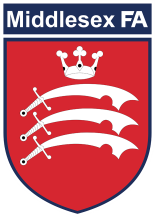 Jim Upfold, 3 Green Dragon Lane, Brentford, Middlesex. TW8 0EN.Email   jimupfold@sky.com   jimupfold@virginmedia.comTel: (M) 07931 789197REFEREE APPLICATION FORM FOR PROMOTION to either Level 6 or Level 5 Season 2019-20NOTE: Closing date for receipt of this form by the Referee Department (post or e-mail), if email, payment of the Bond still must be made, is 31st March 2020 for consideration for the full promotion year.Candidates are reminded to read Middlesex FA Referee Regulations – in the Referee Section of the E-Handbook.Current levelLevel to which you wish to be promoted                                   SurnameFirst nameAddress (line 1)Address (line 2)Address (line 3)Address (line 4)PostcodeTelephone number (home)Telephone number (bus.)Telephone number (mobile)E-mail addressFAN NumberDate of birthNOTE: You will be required to return this form to Referee Department, Middlesex FA, Rectory Park,  Ruislip Road, Northolt, UB5 5FA.Together with this form, you must submit your bond of £50, as outlined in MCFA Referee Regulation 22.NOTE: You will be required to return this form to Referee Department, Middlesex FA, Rectory Park,  Ruislip Road, Northolt, UB5 5FA.Together with this form, you must submit your bond of £50, as outlined in MCFA Referee Regulation 22.